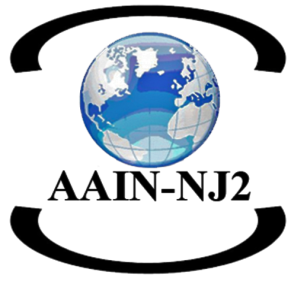 Release letterI, ____________________________, hereby give permission to AAIN-NJ2 Election/Nominating committee to use my picture and biographicinformation for the purpose of the election process of the AAIN-NJ2 Governance board. I have enclosed the following:My passport size picture in JPG formatName with credentials, address, telephone number and email addressCurrent professional role and place of workHistory of positions held in AAIN-NJ2 or other NAINA chapter’s(title and dates of term)Previous AAIN-NJ2/NAINA involvement Experience and activities Biographic information.Signature:							Date:Please submit these forms to:aainnj2electionschair@gmail.comFor more information, email Election Officers:Sandra Emmanuel – aainnj2electionchair@gmail.comUma Venugopal – 609-937-5987Nominations will be closed on September 20, 2022, by 11:59 pm